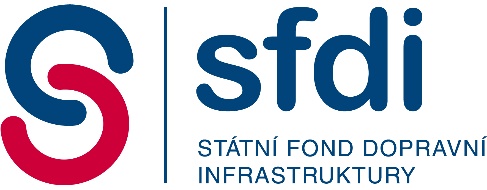 	                                                                                                     Číslo smlouvy objednatele: JS/…./2021/OKS	                                                                      Číslo smlouvy zhotovitele: SMLOUVA O DÍLO uzavřená podle §  násl. zák. č. 89/2012 Sb., občanský zákoník, ve znění pozdějších předpisů(dále jen „smlouva“)Objednatel:	Město Valašské Meziříčí se sídlem:	Náměstí 7, 757 01 Valašské Meziříčízastoupený:	Mgr. Robertem Stržínkem, starostou IČO:	00 304 387 DIČ:	CZ 00 304 387bankovní spojení:	Komerční banka, a. s., pobočka Valašské Meziříčíčíslo účtu:	1229851/0100osoba oprávněná k jednání ve věcech technických:           	RNDr. David Černoch, tel.: +420 571 674 508, e-mail: cernoch@muvalmez.cz	Aleš Cáb, tel.: +421 571 674 528, e-mail: cab@muvalmez.cz(dále jen „objednatel“)Zhotovitel:			se sídlem:                                        zastoupený:	IČO:	DIČ:                                                  bankovní spojení:	 číslo účtu:	osoba oprávněná k jednání      ve věcech technických:	zapsaný:	(dále jen „zhotovitel“) I. Předmět smlouvy	Zhotovitel se zavazuje na svůj náklad a nebezpečí provést pro objednatele dílo: „Společný pás pro cyklisty a chodce ul. M. Alše – I.etapa“ v rozsahu projektové dokumentace zpracované Ing. Pavlem Čunkem, se sídlem Vrbenská 245, 757 01 Valašské Meziříčí, IČO: 15418162, číslo zakázky 2/2017 a oceněného výkazu výměr, který tvoří přílohu č. 1 této smlouvy (dále jen „dílo“). S dokumentací byl zhotovitel seznámen v rámci výběrového řízení.Při provádění díla je zhotovitel povinen dodržet podmínky uvedené v: Rozhodnutí Odboru územního plánování a stavebního řádu – společné povolení sp. zn. SŘ/059918/2019/Ši, č.j. MěÚVM 076864/2019 ze dne 18. 7. 2019 s nabytím právní moci dne 21. 8. 2019Rozhodnutí Odboru územního plánování a stavebního řádu – prodloužení platnosti společného povolení sp. zn. SŘ/059135/2021/Ši, č.j. MěÚVM 066213/2021 ze dne 28. 7. 2021 s nabytím právní moci dne 1. 9. 2021Předmětem díla je, kromě povinností vyplývajících z obchodních podmínek objednatele a těch, které jsou součástí výkazu výměr, rovněž:zajištění a osazení informační tabule o stavbě, včetně kontaktů na zhotovitele a objednatele a loga poskytovatele dotacezajištění vytyčení hranic sousedních pozemkůzajištění nových vyjádření správců sítí v těch případech, kde je původní propadlé vytyčení inženýrských sítí a seznámení pracovníků s jejich vedeníminformování o zahájení stavby dotčené orgány a správce sítí v souladu s jejich vyjádřeními a stanovisky a plnění ostatních požadavků z nich vyplývajících zajištění potřebných povolení k realizaci stavby (zvláštní užívání komunikace apod.) včetně všech poplatkůinformování vlastníků dotčených a sousedních nemovitostí o zahájení stavebních prací projednat s vlastníky dotčených a sousedních nemovitostí způsob a rozsah provedení sjezdů a vstupů a ostatních zásahů, o tomto provést zápis do stavebního deníkudoklad o vytyčení stavby protokol o statických zatěžovacích zkouškáchdokumentace skutečného provedení stavby – 2x v tištěné podobě a 2x v digitální podobě ve formátu PDFzaměření skutečného provedení stavby na podkladě aktuální katastrální mapy – 4x v tištěné podobě a 2x v digitální podobě včetně protokolu o akceptaci zakázkygeometrický plán dokončené stavby, GPL pro vymezení rozsahu věcného břemene a GPL pro rozdělení pozemků, apod., v tištěné podobě dle potřeby, min. však 6xpo dokončení prací předávací protokol o předání a převzetí dotčených pozemků a staveb třetích osobcertifikáty a prohlášení o shodě použitých materiálů a výrobkůprotokol o řádném provedení stavby dle schválené projektové dokumentacedoklad o nakládání s odpadyObjednatel se zavazuje dílo převzít bez vad v době předání a zaplatit zhotoviteli cenu podle této smlouvy za podmínek dohodnutých v této smlouvě.Zhotovitel prohlašuje, že se v plném rozsahu seznámil s rozsahem díla, že jsou mu známy veškeré technické, kvalitativní a jiné podmínky nezbytné k realizaci díla, a že disponuje takovými odbornými znalostmi a kapacitami, které jsou k řádnému a včasnému provedení díla nezbytné.Zhotovitel bere na vědomí, že dílo je součástí projektu „Společný pás pro cyklisty a chodce ul.M. Alše – I. etapa“, na jehož realizaci bude požádáno o podporu ze Státního fondu dopravní infrastruktury.II. Lhůta a místo plněníLhůta plnění: 	termín zahájení realizace díla: 		1. 3. 2022 dokončení a předání celého díla:        	nejpozději do 135 kalendářních dnů od zahájení realizace dílaMístem plnění je Město Valašské Meziříčí, ul. M. Alše – blíže viz. projektová dokumentace.III. Cena díla a platební podmínkyCelková cena bez DPH:	         	  KčDPH: 			           	  KčCelková cena s DPH	            		  KčCena díla je stanovena jako smluvní, nejvýše přípustná a konečná pro rozsah díla podle článku I. této smlouvy, po celou dobu realizace díla. Cena díla je stanovena na základě oceněného výkazu výměr, který je přílohou č. 1 této smlouvy. Cena díla zahrnuje veškeré náklady spojené s realizací díla a nezbytné k řádnému provedení díla tak, aby dílo bylo kompletní a funkční. Cena díla bude hrazena měsíčně dle skutečně provedených prací na základě faktur se splatností 30 dnů ode dne následujícího po dni doručení faktury. U předmětu smlouvy nebude uplatněn režim přenesení daňové povinnosti dle § 92 e) zákona č. 235/2004 Sb., o dani z přidané hodnoty, ve znění pozdějších předpisů. Náklady na činnosti uvedené v bodu 3 článku I. této smlouvy a veškeré související náklady, pokud nejsou uvedeny ve výkazu výměr samostatně, budou zahrnuty do položky vedlejší rozpočtové náklady.Všechny doklady musí být vyhotoveny dle platných právních předpisů (zejména se zákonem 
č. 235/2004 Sb., o dani z přidané hodnoty ve znění pozdějších předpisů). V případě, že ze strany zhotovitele dojde k neocenění, či vynechání některé položky, uhradí ji zhotovitel z vlastních zdrojů. Prokáže-li se v budoucnu (při plnění díla), že příloha č. 1 této smlouvy neobsahuje všechny položky, které byly obsahem výkazu výměr předloženého v rámci výběrového řízení, má se za to, že stavební práce, dodávky a služby definované těmito položkami, jsou zahrnuty v ceně ostatních položek výkazu výměr.IV. Práva a povinnosti smluvních stranZhotovitel při provádění díla využije poddodavatelů, kteří jsou uvedeni v příloze č. 3 této smlouvy, zhotovitel zodpovídá za dílo provedené poddodavateli tak, jako by dílo prováděl sám.Zhotovitel prohlašuje, že osoba pověřená vedením stavby splňuje podmínky objednatele, neboť se jedná o osobu, která podle zákona č. 360/1992 Sb., o výkonu povolání autorizovaných architektů a o výkonu povolání autorizovaných inženýrů a techniků činných ve výstavbě, ve znění pozdějších předpisů, má autorizaci pro obor: „Dopravní stavby“. Osoba pověřená vedením stavby bude provádět veškerou korespondenci a předávaní informací pověřené osobě objednatele, týkajících se samotné stavby. Tato osoba je povinna být na stavbě fyzicky přítomná denně, po většinu pracovní doby.O předání díla bude sepsán předávací protokol, jehož kopie bude přiložena k závěrečné faktuře. Zhotovitel předloží objednateli rovněž veškeré předávací protokoly mezi ním a poddodavateli. Záruka za jakost počíná běžet od předání a převzetí celého díla a podepsání předávacího protokolu.Zhotovitel je povinen postupovat při realizaci díla šetrně ke stavbám v blízkosti, zejména je povinen chránit a nepoškodit konstrukce objektů, které budou stavbou dotčeny.Zhotovitel je povinen zajistit veškerá bezpečnostní opatření při zvýšeném pohybu osob a vozidel v blízkosti staveniště. Zhotovitel zodpovídá za veškeré škody vzniklé v souvislosti s prováděním díla a za bezpečnost silničního provozu v souvislosti s prováděním díla. V případě prodlení zhotovitele s dokončením a předáním díla - stavebních prací v termínu sjednaném v článku II. této smlouvy, je zhotovitel povinen zaplatit objednateli smluvní pokutu dle odst. 17.1.1. obchodních podmínek objednatele. Objednatel stanoví záruční dobu po 60 měsíců od předání a převzetí díla.Práva a povinnosti touto smlouvou neupravené, se řídí Obchodními podmínkami města Valašské Meziříčí, které tvoří přílohu č. 2 této smlouvy.Zhotovitel je povinen poskytnout poskytovateli dotace nezbytnou součinnost a současně je povinen řídit se jeho pokyny. Zhotovitel je povinen, pokud není osobou oprávněnou k likvidaci odpadu, mít uzavřenou smlouvu s fyzickou nebo právnickou osobou, a to před zahájením stavebních demoličních prací, a to na odpad, který sám nezpracuje dle § 15 odst. 2 písm. c) zákona č. 541/2020 Sb., o odpadech. Tuto smlouvu je povinen na žádost objednatele předložit před zahájením prací a kdykoliv v průběhu trvání smlouvy.Zhotovitel včetně jeho poddodavatelů jsou povinni umožnit přístup kontrolním orgánům ve smyslu zákona č. 320/2001 Sb., o finanční kontrole ve veřejné správě a o změně některých zákonů (zákon o finanční kontrole, ve znění pozdějších předpisů do objektů a na pozemky dotčené projektem a jeho realizací a provést kontrolu dokladů souvisejících s projektem. V případě, že projekt bude spolufinancován Státním fondem dopravní infrastruktury, je zhotovitel povinen:každou fakturu označit názvem projektu a registračním číslem projektu,všechny písemnosti a doklady vztahující se k projektu (dodací listy, předávací protokoly či jiné dokumenty) označit názvem projektu, registračním číslem projektu a bannerem povinné publicity Státního fondu dopravní infrastruktury,řádně uchovávat veškerou dokumentaci a účetní doklady související s realizací projektu po dobu stanovenou podmínkami Státního fondu dopravní infrastruktury,poskytovat informace a dokumentaci vztahující se k projektu zaměstnancům nebo zmocněncům pověřených orgánů Státního fondu dopravní infrastruktury a je povinen vytvořit podmínky pro provedení kontroly a poskytnout při provádění kontroly součinnost.V. Závěrečná ustanoveníVeškeré změny této smlouvy jsou možné pouze na základě písemných listinných dodatků podepsaných osobami oprávněnými jednat jménem smluvních stran.Smlouva nabývá platnosti dnem podpisu smlouvy oběma smluvními stranami. Smlouva nabývá účinnosti zveřejněním v informačním systému veřejné správy – registru smluv.Smluvní strany souhlasí se zveřejněním (včetně zpracování) této smlouvy a všech údajů uvedených v této smlouvě a jejich případných přílohách na webových stránkách Města Valašské Meziříčí, v informačních a organizačních systémech Města Valašské Meziříčí, v registru smluv a dalších systémech/registrech dle platných právních předpisů. Smluvní strany prohlašují, že žádná část smlouvy nenaplňuje znaky obchodního tajemství dle § 504 zákona č. 89/2012 Sb., občanský zákoník, ve znění pozdějších předpisů. Souhlas udělují dobrovolně a na dobu neurčitou. Objednatel prohlašuje, že finanční prostředky na uzavření této smlouvy byly schváleny Zastupitelstvem města Valašské Meziříčí dne ………., pod bodem Z ………………...  Objednatel potvrzuje, že uzavření této smlouvy je v pravomoci starosty na základě pověření Rady města Valašské Meziříčí ze dne 10. 9. 2019, pod bodem R 22/63/3. Tato smlouva byla uzavřena v souladu se zákonem č. 128/2000 Sb., o obcích (obecní zřízení), ve znění pozdějších předpisů (§ 41). Tato smlouva je vyhotovena ve čtyřech vyhotoveních, z nichž každá strana obdrží dvě vyhotovení.Smluvní strany prohlašují, že je jim znám obsah této smlouvy včetně jejích příloh, že tato smlouva je projevem jejich pravé a svobodné vůle, že si smlouvu před podpisem přečetly a s jejím obsahem bezvýhradně souhlasí.Přílohy:Oceněný výkaz výměrObchodní podmínky města Valašské MeziříčíPoddodavatelské schémaVe Valašském Meziříčí dne ……………….	    Ve …………………………….. dne ……………….	……………………………………….	     ……………………………………		Město Valašské Meziříčí	                                   Mgr. Robert Stržínek, starosta